TABELLA GIORNALIERA D’ACCERTAMENTO POSSESSO DELLA CERTIFICAZIONI VERDI COVID-19 (Green Pass)(*) Trattasi di date, ore e nomi di fantasia da cancellare prima dell’utilizzo.DATA (*)ORA (*)NOMINATIVO (*)CAMPO CONTROLLOFIRMA ACCERTATORE15/10/202108:30Chiatti Luigi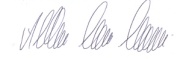 15/10/202108:30Sacco Donata15/10/202113:00Bilancia Roberto